Algemene voorwaarden Diensten  #DigiDames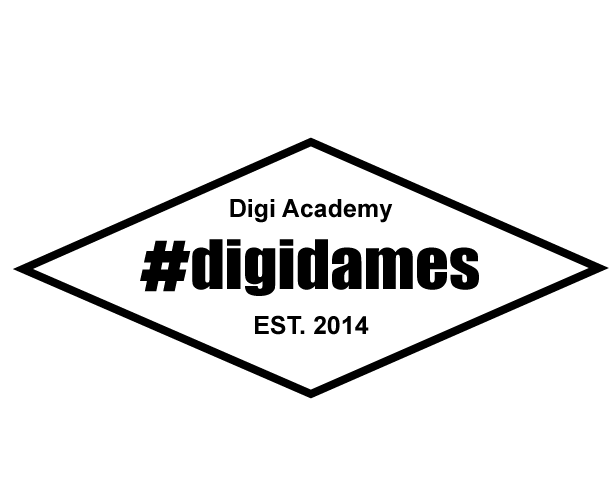 Artikel 1. Definities1.1. In deze algemene voorwaarden wordt verstaan onder klant: de natuurlijke of rechtspersoon die te kennen heeft gegeven gebruik te willen maken van de door #DigiDames  aangeboden diensten.Artikel 2. Toepasselijkheid2.1. Deze algemene voorwaarden gelden voor alle offertes en overeenkomsten tussen #DigiDames  en de klant.2.2. Deze algemene voorwaarden zijn eveneens van toepassing op alle overeenkomsten met #DigiDames  waarbij derden zijn betrokken.2.3. Afwijkingen van deze algemene voorwaarden zijn slechts mogelijk als ze uitdrukkelijk schriftelijk zijn overeengekomen.2.4. Eventuele door de klant gehanteerde inkoop- en algemene voorwaarden zijn niet van toepassing, tenzij #DigiDames  die voorwaarden schriftelijk heeft aanvaard.Artikel 3. Offertes3.1. Door #DigiDames  uitgebrachte offertes zijn vrijblijvend en geldig gedurende 30 dagen. #DigiDames  is slechts aan een offerte gebonden als de aanvaarding ervan binnen 30 dagen schriftelijk door de klant wordt bevestigd.Met het ondertekenen van de offerte (de schriftelijke bevestiging) gaat de klant akkoord met de voorgestelde werkzaamheden.3.2. Geoffreerde prijzen zijn exclusief BTW.3.3. Offertes gelden niet automatisch voor toekomstige opdrachten.Artikel 4. Verplichtingen en aansprakelijkheid #DigiDames 4.1. #DigiDames  verplicht zich om opdrachten en overeenkomsten naar beste inzicht en vermogen volgens de eisen van goed vakmanschap uit te voeren. Als een goede uitvoering van de overeenkomst dit vereist, laat #DigiDames  bepaalde werkzaamheden verrichten door derden.4.2. #DigiDames  doet er alles aan om uw website zo veilig mogelijk op te leveren, door bv. een goede Captcha in te bouwen en geen standaard WordPress inloggegevens te gebruiken, maar dit biedt geen 100 % garantie tegen aanvallen van buiten af. U dient zelf uw computer zo goed mogelijk te beveiligen, d.m.v. een goede virusscanner en firewall. Mocht u toch problemen ondervinden kunt u contact opnemen met een van onze partners, QCCS-ICT Consultants, automatiserings specialist met een specialisatie in beveiliging.4.2.1. Overdracht website 
#DigiDames  is na overdracht van de website aan de klant niet verantwoordelijkheid voor de technische staat van de website en kan niet aansprakelijk worden gesteld voor wijzigingen aangebracht door de klant na overdracht.Het maken van een back-up of een kopie van de content maakt geen onderdeel uit van de dienst; #DigiDames  is dan ook niet aansprakelijk voor het verlies of de beschadiging daarvan. De klant is zelf verantwoordelijk voor het maken van een kopie of back up van de inhoud van de website.4.2.2. Intellectueel eigendom
De website is en blijft het intellectueel eigendom van #DigiDames , totdat de totale factuur is voldaan en de website officieel is overgedragen. Zie verder ook artikel 7. Betaling.4.3. De websites die #DigiDames  maakt, zijn compatible voor Internet Explorer versies 9 en hoger. Alle websites worden responsive gemaakt, maar er dient wel rekening gehouden te worden met extra toepassingen, zoals bijvoorbeeld een slideshow, die een deviatie kunnen veroorzaken. Dit geldt ook voor de grootte van het beeldscherm van de apparaten waarop de website wordt geopend.4.4. #DigiDames  spant zich in om eventuele gestelde termijnen te halen. Ingeval een overeengekomen termijn door #DigiDames  niet kan worden aangehouden, zal #DigiDames  de klant daarvan met bekwame spoed op de hoogte stellen met vermelding van de alsdan te verwachten termijn, zonder dat de klant daaraan het recht tot het vorderen van schadevergoeding in welke vorm dan ook kan ontlenen of tot ontbinding kan overgaan dan wel de nakoming van de overeenkomst kan eisen.4.5. #DigiDames  gebruikt de persoons- of bedrijfsgegevens van de klant uitsluitend voor eigen administratieve doeleinden.4.6. #DigiDames  aanvaardt slechts aansprakelijkheid voor door de klant geleden schade die het gevolg is van een toerekenbare tekortkoming in de nakoming van de overeenkomst. De aansprakelijkheid van #DigiDames  is in alle gevallen beperkt tot de waarde van hetgeen de klant heeft betaald van dat gedeelte van de overeenkomst, waar de aansprakelijkheid uit voortvloeit.Artikel 5. Verplichtingen en aansprakelijkheid klant5.1. De klant is verantwoordelijk voor het correct aanleveren van gegevens en/of materialen voor de door #DigiDames  te verrichten diensten. De klant verplicht zich ertoe bij de aanlevering van gegevens en/of materialen geen inbreuk te maken op intellectuele eigendomsrechten van derden.5.2. De klant vrijwaart #DigiDames  voor eventuele aanspraken van derden, die in verband met de uitvoering van de overeenkomst schade lijden die aan de klant toerekenbaar is.5.3. De klant is verantwoordelijk voor alle in het kader van de overeenkomst geproduceerde teksten of uitingen, ook als #DigiDames  de redactie heeft gevoerd. Geleden schade, in welke vorm ook, die het directe of indirecte gevolg is van onjuiste teksten of uitingen, valt nimmer onder verantwoordelijkheid van #DigiDames  .Artikel 6. Overmacht6.1. Geen van de partijen is gehouden tot nakoming van enige verplichting uit de overeenkomst waartoe hij is verhinderd als gevolg van een omstandigheid die niet te wijten is aan diens schuld, noch krachtens wet, rechtshandeling of in het maatschappelijk verkeer geldende opvatting voor diens rekening komt.6.2. Ingeval de uitvoering van de overeenkomst of opdracht door overmacht niet mogelijk is en de daaruit voortvloeiende vertraging voorzienbaar langer dan één week zal duren, dan zal ieder der partijen na onderling overleg de overeenkomst kunnen beëindigen zonder aan de ander enige schadevergoeding verschuldigd te zijn.Artikel 7. Betaling7.1. #DigiDames  stuurt de klant maandelijks een factuur voor de werkzaamheden verricht in de voorgaande maand, tenzij een andere frequentie wordt overeengekomen.7.2. De klant voldoet deze factuur binnen 8 dagen na factuurdatum.7.3. Bij opdrachten waarvoor #DigiDames  kosten moet maken kan een voorschot worden gevraagd.7.4. In geval van liquidatie, faillissement of surseance van betaling van de klant zijn de vorderingen van #DigiDames  onmiddellijk opeisbaar.7.5. Indien de betaling niet tijdig is ontvangen, is de klant – zonder dat daarvoor enige aanmaning of ingebrekestelling vereist is – de wettelijke rente verschuldigd vanaf de datum waarop betaling had moeten plaatsvinden tot de datum van de daadwerkelijke betaling.7.6. Indien #DigiDames  tot invordering overgaat, dan zullen alle kosten van invordering, zowel gerechtelijke als buitengerechtelijke, ten laste komen van de klant, waarbij de buitengerechtelijke invorderingskosten worden bepaald op ten minste 15% van de te vorderen hoofdsom, met een minimum van € 115.7.7. Door de klant gedane betalingen dienen steeds ten eerste voor de betaling van rente en kosten en vervolgens voor de betaling van de facturen die het langst openstaan.7.8. Indien de betaling niet binnen 30 dagen is voldaan stopt #DigiDames  met haar diensten en haalt de website offline.#DigiDames  stuurt 3 aanmaningen en indien het openstaande bedrag nog niet voldaan is, dragen we de inning van de factuur over aan een incassobureau en zijn alle incasso- en bijkomende kosten voor rekening van de klant.Artikel 8. Slotbepalingen8.1. De titels boven de artikelen van deze algemene voorwaarden hebben geen zelfstandige betekenis en ze zijn niet van invloed op de uitleg van de artikelen.8.2. Op deze algemene voorwaarden is uitsluitend het Nederlands recht van toepassing.8.3. Geschillen worden, voor zover niet in der minne op te lossen, voorgelegd aan de bevoegde rechter.